CURSOS INTERSEMESTRALES 2022- 5Periodo de clases: del 05 de diciembre del  2022 al 13 de enero del 2023.FORMATO DE PAGO CURSO INTERSEMESTRALEnviar al correo: ibarraf@uabc.edu.mxInscripciones: del 29 de noviembre al 3 diciembre de 2022 hasta las 18 horas (Entregar recibo de pago original y formato de inscripción a Felicitas Ibarra en control escolar FCH).Se aceptan dos becas por grupo.El periodo de clases intersemestrales es del  del 05 de diciembre 2022  al 13 de enero de 2023 El estudiante podrá tomar dos cursos como máximoPara estudiantes de Unidades Académicas distintas a Ciencias Humanas se requiere oficio solicitud por partedel Director (a) que corresponda.La fecha límite para darse de baja del curso intersemestral es el 8 de diciembre. No hay devolución de inscripción, excepto en los casos cuando los motivos del cierre de la materia sean responsabilidad de la Facultad de Ciencias Humanas.Las materias encaminadas al fortalecimiento de competencias para el ejercicio profesional son exclusivas para estudiantes potenciales a egresar (EGEL CENEVAL) de la carrera para la cual se oferta la materia.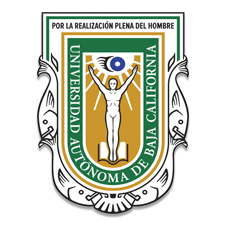 UNIVERSIDAD AUTONOMA DE BAJA CALIFORNIAFACULTAD DE CIENCIAS HUMANAS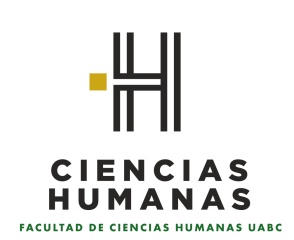 PAGO  SUEP UABCBanco PAGO  SUEP UABCBanco PROGRAMA IMPORTE A PAGARPago SUEPUABCPago SUEPUABC7291$800.00 M.N.MATRICULA:EMAIL:EMAIL:NOMBRE:CARRERA:CLAVE Y NOMBRE DE MATERIA:Vo.  Bo.   Del  Coord./ Tutor Carrera: _______________________________________Vo.  Bo.   Del  Coord./ Tutor Carrera: _______________________________________Vo.  Bo.   Del  Coord./ Tutor Carrera: _______________________________________Vo.  Bo.   Del  Coord./ Tutor Carrera: _______________________________________